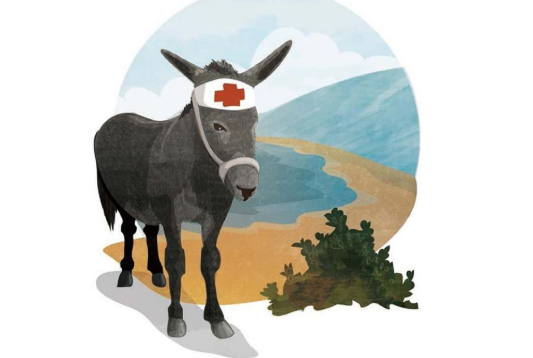 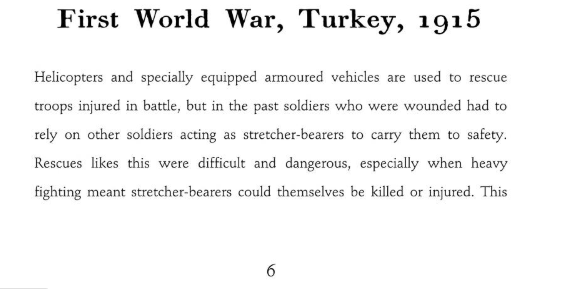 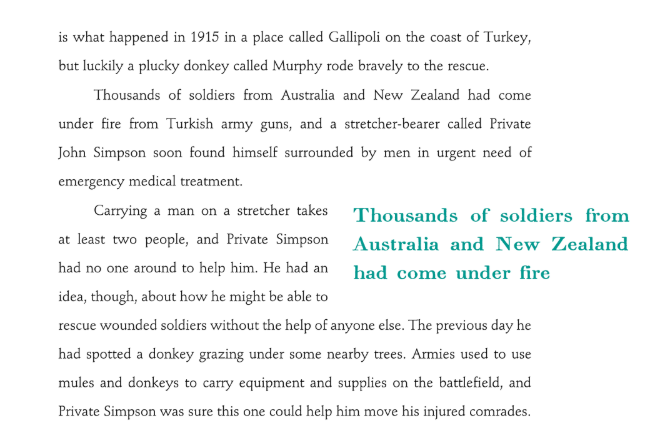 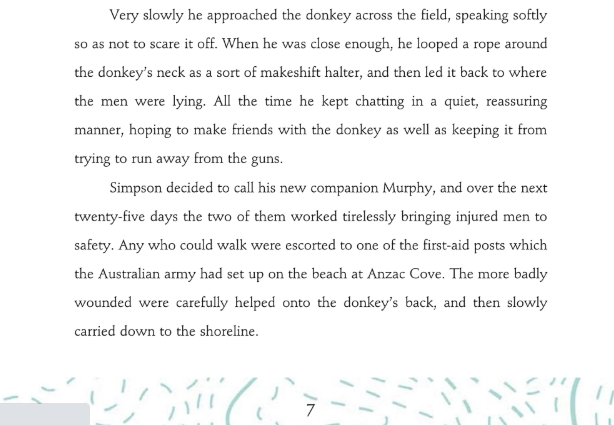 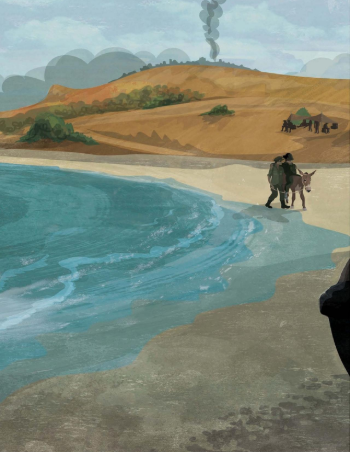 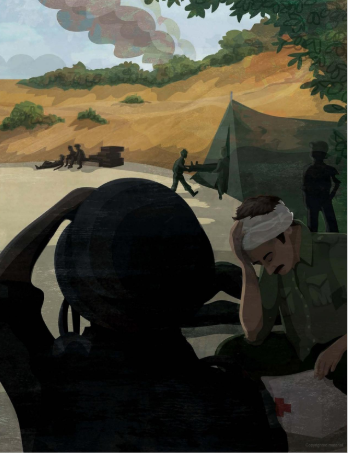 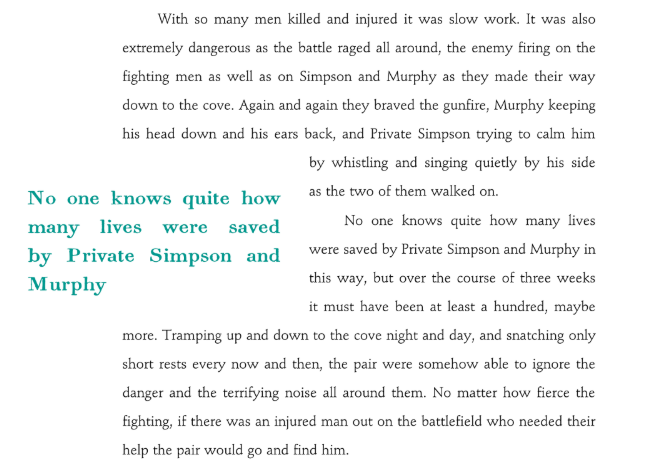 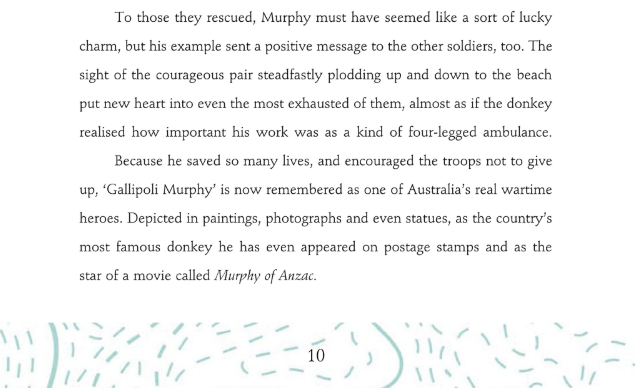 Fact or opinion? Sort these statements in your home learning book.The badly wounded soldiers, who could not walk, were carefully helped onto Murphy’s back and then slowly carried down the shoreline.
To the soldiers, Murphy will have felt like a lucky charm.
Murphy is Australia’s most famous donkey.
Helicopters are extremely useful when used to rescue injured troops in battle.
If Private Simpson hadn’t spoken in a soft voice, the donkey would have run away.
Soldiers in World War 1 had to rely on stretcher-bearers to carry them to safety. 
Because of its actions, Murphy is an extremely brave donkey.
Private Simpson is a forward thinking soldier and because of his decision to use Murphy as a stretcher-bearer, he managed to save many lives during this war.Challenge:Find any words you are unfamiliar with and define them in your home learning book.